Конспект  непосредственно – образовательной деятельности  в стиле Геокешинг  по развитию речипо теме: «На  поиски  картины Самоделкина» (Транспорт. Виды транспорта)   Составила воспитатель                                                                                                   подготовительной группы                                                                                                      Садкова Л.Б..Цель: Закрепить, обогатить знания детей по теме: «Транспорт. Виды транспорта.» Задачи:1. Образовательные:- закрепить знания детей  о транспорте: «наземный», «водный», «воздушный»,   «железнодо-рожный»;-  активизировать словарный запас детей; - совершенствовать грамматический строй речи детей:2. Развивающие:- развивать речь детей;3. Воспитательные:- воспитывать культуру общения, умение выслушивать ответы товарищей;- воспитывать самостоятельность;- воспитывать навыки сотрудничества, взаимодействия;Активизация словаря: автомобиль, грузовик, автобус, трамвай, поезд, самолет, корабль, вертолет, лодка, катер, водный, воздушный, железнодорожный, наземный.Предварительная работа: Рассматривание картинок о транспорте, повторение видов транспорта, частей, из которых состоит тот или иной транспорт; составление описательного рассказа о различных видах транспорта.Оборудование:  карта, воздушный шар, конверты с письмом, заданиями; картинка с изображением различных видов транспорта; картинки с изображением дороги, моря, неба, железнодорожных путей. Ход:Воспитатель:  Рефлексивный  круг.«Собрались все дети в круг,Ты мой друг и я твой друг.Дружно за руки возьмемсяИ друг другу улыбнемся» Ребята, кто-то к нам стучится ….Входит почтальон Печкин: «Здравствуйте, ребята! Я, почтальон Печкин, принес вам письмо. Хотите, я вам его прочитаю.»Читает:«Здравствуйте, мальчики и девочки! Мои друзья подарили мне красивую картинку с различ-ным транспортом. Но я не могу найти её. Помогите пожалуйста. В помощь я даю вам карту. Её вы найдете в спортивном уголке группы. Самоделкин.»  - Ну, что ж, дети, вы выполняйте просьбу Самоделкина, а я отправляюсь в дорогу, разносить письма другим получателям. До свидания.               Дети прощаются с почтальоном, находят и  рассматривают карту. Выбирают капитана и помощника капитана.1. Станция  «Спортивная». Дети ищут  подсказку. (на окне под флажком конверт с заданием)  Задание:  - проползти по скамье;                   - прыжки на 2х ногах из обруча в обруч. получили часть картинки.2. Станция:  «Музыкальная»   Дети ищут подсказку ( на пианино – конверт с заданием)Задание: спеть песни о транспорте ( «Паровоз», «Машина», «Поезд»). получили часть картинки.3. Станция «Отгадай-ка!»  Дети ищут подсказку ( на столе под елочными шарами).Задание: «Отгадай загадки».Воспитатель: Как можно  все это назвать одним словом?  (Транспорт).Какие виды транспорта вы знаете? (ответы) (получили часть картинки).4. Станция  « Логика»  (раздевальная комната, справа от входной двери ряд шкафов, в 14 - ом шкафу  конверт с заданием) Задание - Игра  « Исправь предложения»:   (получаем часть картинки.)"Физминутка"Самолеты загудели, (вращение перед грудью согнутыми в локтях руками)Самолеты полетели, (руки в стороны, поочередные наклоны туловища в стороны).На поляну тихо сели (присесть, руки к коленям).Да и снова полетели (руки в стороны, поочередные наклоны туловища в стороны).Мы летаем высоко, (потянулись вверх)Мы летаем низко, (присели)Мы летаем далеко, (вытянули прямые руки вперед)Мы летаем близко (кисти рук положили на плечи).5. Станция « Называй-ка»  (Стол в групповой комнате).На столе разложены картинки с различными видами транспорта и 4 области: воздух, вода, земля, железнодорожное полотно.Воспитатель:  Что случилось здесь? ( путаница).Давайте определим каждому транспорту своё место передвижения. Дети: Наземный, водный, воздушный, железнодорожный. ( 4 детей работают у стола, раскладывают карточки в зависимости от того, где этот транспорт движется). Остальные дети наблюдают и проверяют. Закрепляем классификацию видов транспорта.Дети: машина, автобус, грузовик и т. д. едут по дороге - это наземный транспорт.Дети: самолёт, вертолёт, ракета летают в небе – это воздушный транспорт.Дети: поезд, трамвай, электричка едут по железной дороге – это железнодорожный тран-спорт.Дети: корабль, лодка, катер плывут по воде  - это водный транспорт.Воспитатель: Дети, правильно справились с заданием?  (да)Воспитатель: Посмотрите, какой порядок вы навели! Всё на своём месте! .(получили последнюю часть картинки) Сложили: «Дети, посмотрите мы выполнили просьбу Самоделкина и собрали картинку, подаренную ему друзьями.»Воспитатель: Дети, что особенно запомнилось вам на занятии? В чем испытывали трудность? А что вам удалось выполнить легко? О каком виде транспорте бы вы хотели еще больше  узнать?Итог. Установка на дальнейшую деятельность.Приложение 1Маршрутный лист  к геокешингу «Транспорт»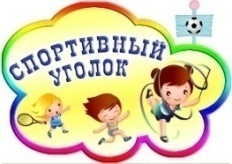 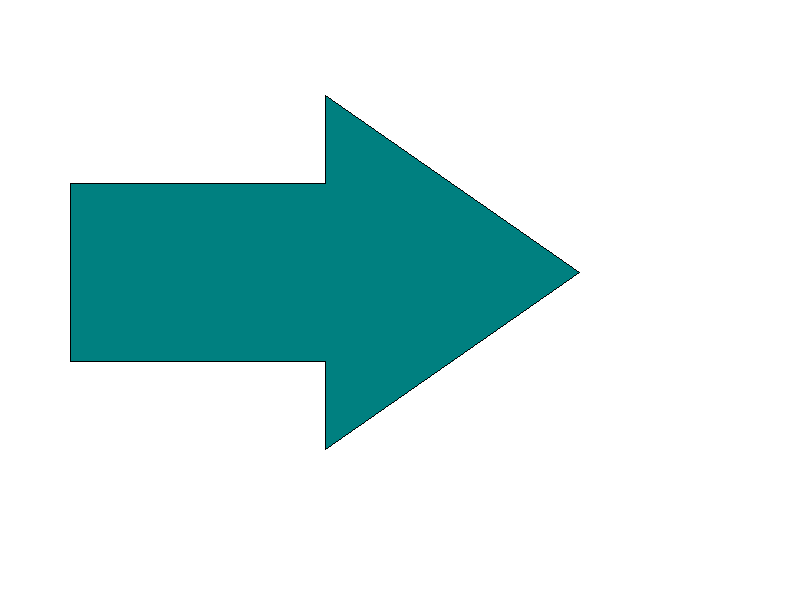 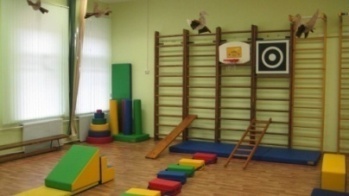 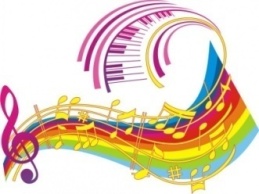 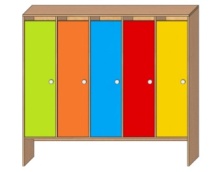 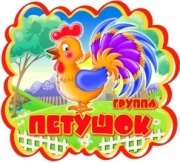 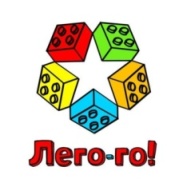 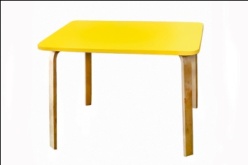 Приложение 2Картинка для сбора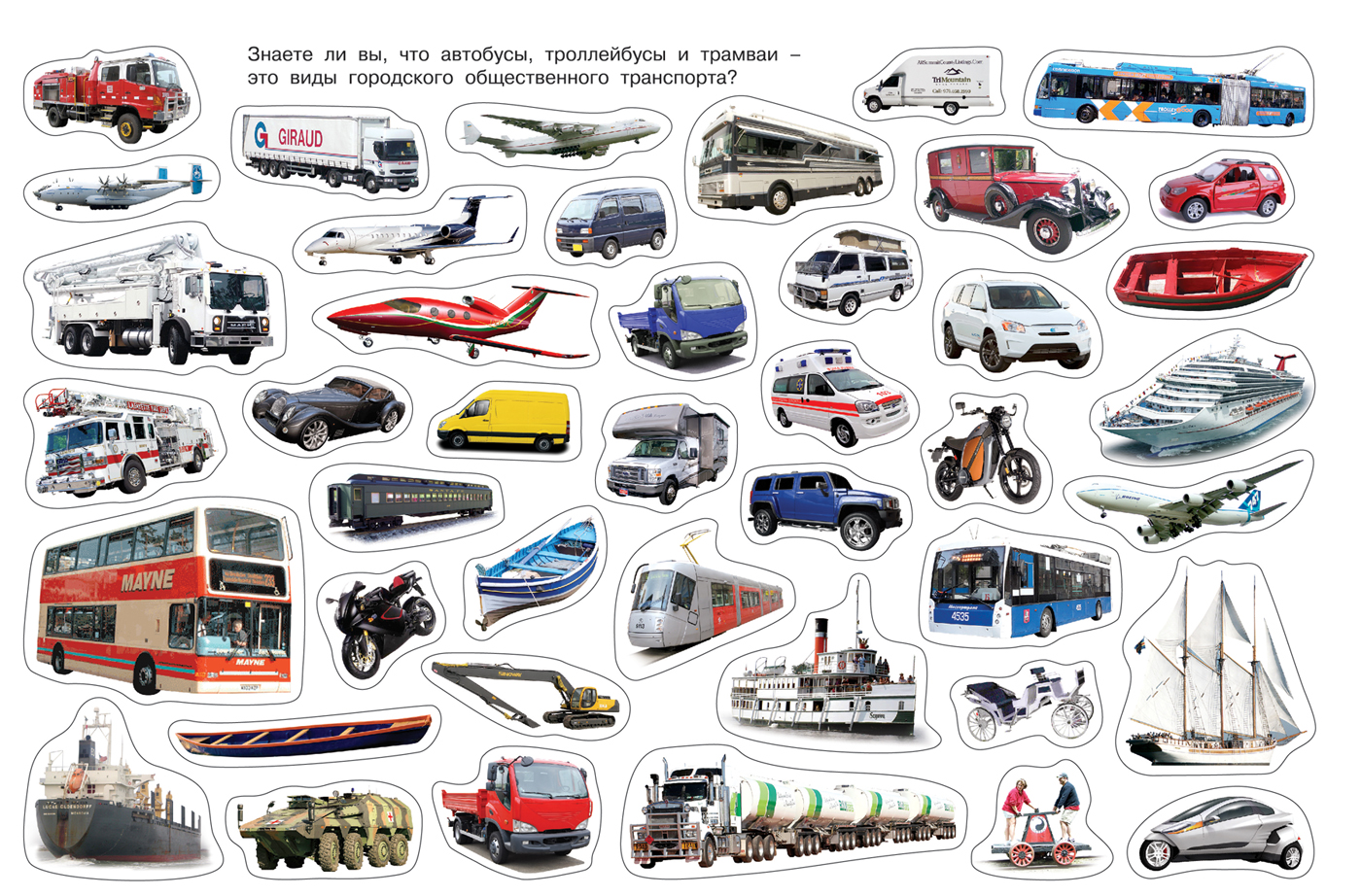 Что за чудо - длинный дом!Пассажиров много в нем.Носит обувь из резиныИ питается бензином?  ( Автобус)Смело в небе проплывает,Обгоняя птиц полет,Человек им управляет.Что такое?       (Самолет)Дым пускает над водойДомик с белою трубой.Он пыхтит почти, как чайник,Капитан на нем начальник.     ( Пароход).Братцы в гости снарядились,Друг за друга уцепились,И помчались в путь далекЛишь оставили дымок. (Поезд)На стрекозу похож слегка,Взлетает ввысь под облакаОн без разбега. В нем пилот.Конечно, это.    ( Вертолет.)Четыре колесаРезиновые шины,Мотор и тормозаИ что это?        ( Автомобиль)«Машина едет на Диме. Облака летят сквозь самолет. Река плывет по лодке.  Рельсы стучат по поезду.»Посадка села на вертолет.Быстрый космос полетел в ракету.Гараж стоит  на велосипеде.Стальное поле пашет трактор.